Journal ofEconomics LibraryConflict/Relation Interests Form Dear Editor,Datas which were used in the article that has been given information about, were provided from most reliable sources. Findings, results and suggestions have been presented objectively. Findings, results and suggestions do not have any intentions for damaging and/or supporting any institution or organization.Beside that findings results and suggestions do not include any situation about conflict of interest and/or conflict-relation interests with the institution which I work for.On the other hand findings, results and suggestions do not include any situation about conflict of interest or conflict-relation interests with any institutional identity of JEL, publishing policy of JEL, editor and/or anyone in the board of editor.In conclusion findings, results and suggestions of the article have been presented according to principle of objectivity. They do not include any case regarding with conflict of interest or conflict-relation interests with any institution and/or organization, institution and/or organization which I work for and institutional identity of JEL.I declare and undertake suitability of the article to all these points.Sincerely,Author’s (or Corresponding Author):Title of the articleOil Price Shock And Macroecomomic Aggregates: Empirical Evidence From Nigeria Using The Structural Vector Autogregressive (SVAR) ApproachOil Price Shock And Macroecomomic Aggregates: Empirical Evidence From Nigeria Using The Structural Vector Autogregressive (SVAR) ApproachAddressUniversity of LagosEmailadeseteahmed@gmail.comTel.07038855631CountryNigeriaFull NameAdesete Ahmed AdefemiSignature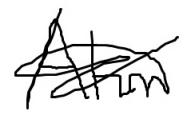 Date12/06/2020